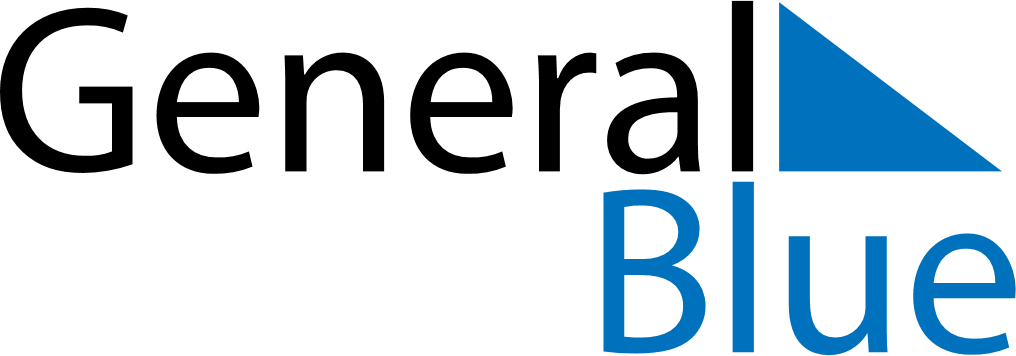 June 2024June 2024June 2024June 2024June 2024June 2024June 2024Laboulaye, Cordoba, ArgentinaLaboulaye, Cordoba, ArgentinaLaboulaye, Cordoba, ArgentinaLaboulaye, Cordoba, ArgentinaLaboulaye, Cordoba, ArgentinaLaboulaye, Cordoba, ArgentinaLaboulaye, Cordoba, ArgentinaSundayMondayMondayTuesdayWednesdayThursdayFridaySaturday1Sunrise: 8:10 AMSunset: 6:12 PMDaylight: 10 hours and 1 minute.23345678Sunrise: 8:11 AMSunset: 6:11 PMDaylight: 10 hours and 0 minutes.Sunrise: 8:11 AMSunset: 6:11 PMDaylight: 9 hours and 59 minutes.Sunrise: 8:11 AMSunset: 6:11 PMDaylight: 9 hours and 59 minutes.Sunrise: 8:12 AMSunset: 6:11 PMDaylight: 9 hours and 58 minutes.Sunrise: 8:13 AMSunset: 6:11 PMDaylight: 9 hours and 58 minutes.Sunrise: 8:13 AMSunset: 6:10 PMDaylight: 9 hours and 57 minutes.Sunrise: 8:14 AMSunset: 6:10 PMDaylight: 9 hours and 56 minutes.Sunrise: 8:14 AMSunset: 6:10 PMDaylight: 9 hours and 56 minutes.910101112131415Sunrise: 8:15 AMSunset: 6:10 PMDaylight: 9 hours and 55 minutes.Sunrise: 8:15 AMSunset: 6:10 PMDaylight: 9 hours and 55 minutes.Sunrise: 8:15 AMSunset: 6:10 PMDaylight: 9 hours and 55 minutes.Sunrise: 8:15 AMSunset: 6:10 PMDaylight: 9 hours and 54 minutes.Sunrise: 8:16 AMSunset: 6:10 PMDaylight: 9 hours and 54 minutes.Sunrise: 8:16 AMSunset: 6:10 PMDaylight: 9 hours and 53 minutes.Sunrise: 8:17 AMSunset: 6:10 PMDaylight: 9 hours and 53 minutes.Sunrise: 8:17 AMSunset: 6:10 PMDaylight: 9 hours and 53 minutes.1617171819202122Sunrise: 8:17 AMSunset: 6:10 PMDaylight: 9 hours and 52 minutes.Sunrise: 8:18 AMSunset: 6:10 PMDaylight: 9 hours and 52 minutes.Sunrise: 8:18 AMSunset: 6:10 PMDaylight: 9 hours and 52 minutes.Sunrise: 8:18 AMSunset: 6:11 PMDaylight: 9 hours and 52 minutes.Sunrise: 8:18 AMSunset: 6:11 PMDaylight: 9 hours and 52 minutes.Sunrise: 8:18 AMSunset: 6:11 PMDaylight: 9 hours and 52 minutes.Sunrise: 8:19 AMSunset: 6:11 PMDaylight: 9 hours and 52 minutes.Sunrise: 8:19 AMSunset: 6:11 PMDaylight: 9 hours and 52 minutes.2324242526272829Sunrise: 8:19 AMSunset: 6:12 PMDaylight: 9 hours and 52 minutes.Sunrise: 8:19 AMSunset: 6:12 PMDaylight: 9 hours and 52 minutes.Sunrise: 8:19 AMSunset: 6:12 PMDaylight: 9 hours and 52 minutes.Sunrise: 8:19 AMSunset: 6:12 PMDaylight: 9 hours and 52 minutes.Sunrise: 8:19 AMSunset: 6:12 PMDaylight: 9 hours and 53 minutes.Sunrise: 8:20 AMSunset: 6:13 PMDaylight: 9 hours and 53 minutes.Sunrise: 8:20 AMSunset: 6:13 PMDaylight: 9 hours and 53 minutes.Sunrise: 8:20 AMSunset: 6:14 PMDaylight: 9 hours and 53 minutes.30Sunrise: 8:20 AMSunset: 6:14 PMDaylight: 9 hours and 54 minutes.